TITLE: Health  Coordinator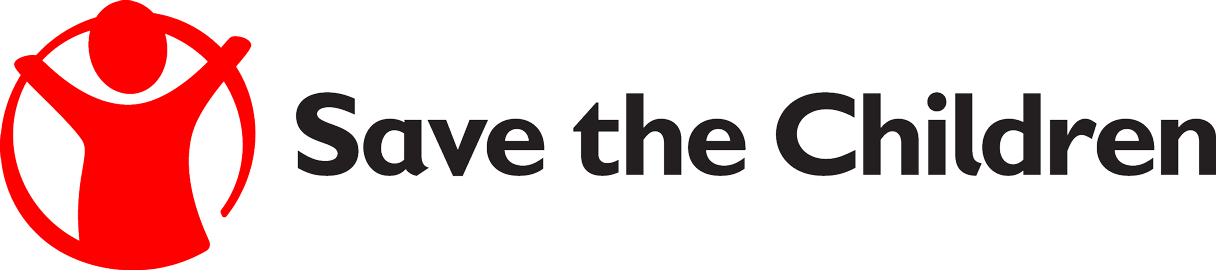 TITLE: Health  CoordinatorTITLE: Health  CoordinatorTEAM/PROGRAMME: HealthTEAM/PROGRAMME: HealthLOCATION: Juba with 70% travel to the Field locationsGRADE: GRADE: CONTRACT LENGTH: 12 monthsCHILD SAFEGUARDING: Level 3:  the role holder will have contact with children and/or young people either frequently (e.g. once a week or more) or intensively (e.g. four days in one month or more or overnight) because they work in country programs; or are visiting country programs; or because they are responsible for implementing the police checking/vetting process staff. CHILD SAFEGUARDING: Level 3:  the role holder will have contact with children and/or young people either frequently (e.g. once a week or more) or intensively (e.g. four days in one month or more or overnight) because they work in country programs; or are visiting country programs; or because they are responsible for implementing the police checking/vetting process staff. CHILD SAFEGUARDING: Level 3:  the role holder will have contact with children and/or young people either frequently (e.g. once a week or more) or intensively (e.g. four days in one month or more or overnight) because they work in country programs; or are visiting country programs; or because they are responsible for implementing the police checking/vetting process staff. ROLE PURPOSE: The Health  Coordinator will lead the field office health teams in implementing health programs as per the South Sudan Basic Package of Health and Nutrition services (BPHNS) with focus on child health, maternal newborn health, communicable diseases, immunization including pneumonia mainstreaming within project work-plans to targeted beneficiaries. The technical guidance will be provided in accordance to the South Sudan MoH recommendations. The Health Coordinator will make frequent field visits to the field sites to ensure the highest standards of service delivery. S/he will ensure high quality clinical services in all SC supported health facilities. S/he will monitor service quality, ensure all staff are trained, well supported, pharmaceuticals and other medical supplies are properly managed and apply clinical level data to national level quality improvement efforts. Health Technical Coordinator will work alongside the Health Technical Advisor to support on the delivery of the health strategy and provide inputs on proposal development and funding opportunities,. This role will also involve representation of the organisation in various forum including Health Cluster, Health Sector Working Groups.The main objectives for role would be: Provide technical supervision and technical support to field-based health programming activitiesEnsure health programs utilize standardized protocols, policies and guidelines according to MOH and WHO recommendationsWork with field teams, partner agencies (where applicable) and national authorities for outbreak preparedness and contingency planningSupport in reviewing monthly and quarterly field-based reports and ensure appropriate follow up and decision making on data relevant to SC’s health programsSupport MoH Child Health Department to escalate child health issues with focus on PneumoniaWork with field teams to mainstream pneumonia in SCI health and nutrition Programmes (development and humanitarian) portfolio,Improve coordination of actors working on child health and increase investment in child health and immunization at National, State Level and County Health Departments.Lead teams for rapid and clinical health research Coach facility based clinical workers in the areas where SCI projects are delivering clinical services Train clinical staff and continue to mentor clinical staff in the facilities in high priority interventions in maternal newborn health, child health and adolescent health Lead field-based health teams in monthly and quarterly quality improvement assessments, case management reviews and audits as guided by the GMT clinical governance tools and checklistsIn the event of disease outbreak, the role player shall work closely with operations to lead teams in emergency responseWork side by side with the Health Advisor to ensure clinical services are designed to meet needs on the ground and in adherence with national treatment protocols during proposal development Work with the Staff health nurse and Doctor to ensure that staff health affairs are handled in a safe and timely manner. Maintain oversight of the health programme data and ensure that all reporting requirements (internal and external) are met with timely and quality data. ROLE PURPOSE: The Health  Coordinator will lead the field office health teams in implementing health programs as per the South Sudan Basic Package of Health and Nutrition services (BPHNS) with focus on child health, maternal newborn health, communicable diseases, immunization including pneumonia mainstreaming within project work-plans to targeted beneficiaries. The technical guidance will be provided in accordance to the South Sudan MoH recommendations. The Health Coordinator will make frequent field visits to the field sites to ensure the highest standards of service delivery. S/he will ensure high quality clinical services in all SC supported health facilities. S/he will monitor service quality, ensure all staff are trained, well supported, pharmaceuticals and other medical supplies are properly managed and apply clinical level data to national level quality improvement efforts. Health Technical Coordinator will work alongside the Health Technical Advisor to support on the delivery of the health strategy and provide inputs on proposal development and funding opportunities,. This role will also involve representation of the organisation in various forum including Health Cluster, Health Sector Working Groups.The main objectives for role would be: Provide technical supervision and technical support to field-based health programming activitiesEnsure health programs utilize standardized protocols, policies and guidelines according to MOH and WHO recommendationsWork with field teams, partner agencies (where applicable) and national authorities for outbreak preparedness and contingency planningSupport in reviewing monthly and quarterly field-based reports and ensure appropriate follow up and decision making on data relevant to SC’s health programsSupport MoH Child Health Department to escalate child health issues with focus on PneumoniaWork with field teams to mainstream pneumonia in SCI health and nutrition Programmes (development and humanitarian) portfolio,Improve coordination of actors working on child health and increase investment in child health and immunization at National, State Level and County Health Departments.Lead teams for rapid and clinical health research Coach facility based clinical workers in the areas where SCI projects are delivering clinical services Train clinical staff and continue to mentor clinical staff in the facilities in high priority interventions in maternal newborn health, child health and adolescent health Lead field-based health teams in monthly and quarterly quality improvement assessments, case management reviews and audits as guided by the GMT clinical governance tools and checklistsIn the event of disease outbreak, the role player shall work closely with operations to lead teams in emergency responseWork side by side with the Health Advisor to ensure clinical services are designed to meet needs on the ground and in adherence with national treatment protocols during proposal development Work with the Staff health nurse and Doctor to ensure that staff health affairs are handled in a safe and timely manner. Maintain oversight of the health programme data and ensure that all reporting requirements (internal and external) are met with timely and quality data. ROLE PURPOSE: The Health  Coordinator will lead the field office health teams in implementing health programs as per the South Sudan Basic Package of Health and Nutrition services (BPHNS) with focus on child health, maternal newborn health, communicable diseases, immunization including pneumonia mainstreaming within project work-plans to targeted beneficiaries. The technical guidance will be provided in accordance to the South Sudan MoH recommendations. The Health Coordinator will make frequent field visits to the field sites to ensure the highest standards of service delivery. S/he will ensure high quality clinical services in all SC supported health facilities. S/he will monitor service quality, ensure all staff are trained, well supported, pharmaceuticals and other medical supplies are properly managed and apply clinical level data to national level quality improvement efforts. Health Technical Coordinator will work alongside the Health Technical Advisor to support on the delivery of the health strategy and provide inputs on proposal development and funding opportunities,. This role will also involve representation of the organisation in various forum including Health Cluster, Health Sector Working Groups.The main objectives for role would be: Provide technical supervision and technical support to field-based health programming activitiesEnsure health programs utilize standardized protocols, policies and guidelines according to MOH and WHO recommendationsWork with field teams, partner agencies (where applicable) and national authorities for outbreak preparedness and contingency planningSupport in reviewing monthly and quarterly field-based reports and ensure appropriate follow up and decision making on data relevant to SC’s health programsSupport MoH Child Health Department to escalate child health issues with focus on PneumoniaWork with field teams to mainstream pneumonia in SCI health and nutrition Programmes (development and humanitarian) portfolio,Improve coordination of actors working on child health and increase investment in child health and immunization at National, State Level and County Health Departments.Lead teams for rapid and clinical health research Coach facility based clinical workers in the areas where SCI projects are delivering clinical services Train clinical staff and continue to mentor clinical staff in the facilities in high priority interventions in maternal newborn health, child health and adolescent health Lead field-based health teams in monthly and quarterly quality improvement assessments, case management reviews and audits as guided by the GMT clinical governance tools and checklistsIn the event of disease outbreak, the role player shall work closely with operations to lead teams in emergency responseWork side by side with the Health Advisor to ensure clinical services are designed to meet needs on the ground and in adherence with national treatment protocols during proposal development Work with the Staff health nurse and Doctor to ensure that staff health affairs are handled in a safe and timely manner. Maintain oversight of the health programme data and ensure that all reporting requirements (internal and external) are met with timely and quality data. SCOPE OF ROLE: Reports to: Health Technical Advisor Dimensions: Number of direct reports: (2) – Staff health Doctor and NurseSCOPE OF ROLE: Reports to: Health Technical Advisor Dimensions: Number of direct reports: (2) – Staff health Doctor and NurseSCOPE OF ROLE: Reports to: Health Technical Advisor Dimensions: Number of direct reports: (2) – Staff health Doctor and NurseKEY AREAS OF ACCOUNTABILITYOverall responsibility is to identify state opportunities to advocate for child, maternal, newborn health and raise awareness on the key gaps in diagnosis and treatment, prevention/vaccination and protection. Work with National MOH in development and modification of clinical guidelines, SOPs and policies in the implementation of health programs and mainstreaming child, maternal and newborn health activities in preparedness plans at State and County levels and support the Health projects in the areas of SCI operationsProgram DevelopmentEstablish and build capacity of the field-based health staff in prioritized health interventions within SC programs in maternal newborn health, child health and adolescent healthWork with the Health Advisor in strategic planning for future health programsWork with the Health Advisor, New Business Development and Program Operations team to draft concepts and proposals for future funding following protocols and formats of each relevant donorWork with the Health Advisor in ensuring that field-based health teams integrate different health related sectors (mental health, nutrition and GBV) into proposed programProgram supportManage and coordinate all activities under the health component across the implementation areas as derived from the DIP of the programFacilitate the implementation of monthly work plans for health programs in liaison with field-based health staffSupport in organizing and coordinating technical review meetings with field-based staff on quarterly basisParticipate in relevant monthly technical working group meetings scheduled by MOH.Ensure that all SCI CO health projects/programs use the common approaches: Saving newborn lives and /or Treating children closer to home in delivery of health interventionsEnsures quality clinical consultations, treatment, referral and follow up activities follow the MoH and International (WHO) recognised protocols Work closely with Health team in the field to improve routine EPI in the catchment areas by building their capacities. Monitor and promote integration of health and nutrition activities for maximum impactFacilitate collaboration and integration between Health, Nutrition, WASH and FSL in project development and implementationSupport health-related operational research as requiredIn collaboration with field-based health and MEAL team contribute to documentation and dissemination of lessons learned and best practicesWork in collaboration with field-based health teams in development of case studies and success stories on a monthly basisWork closely with field-based health teams and ensure quality benchmarks are utilized in service deliveryContribute in the development of the Annual Country Plan and reportAdvocacy and coordination Representation of SCI in relevant platforms as delegated by Health Advisor (Child Health Technical Working Group, Vaccination platforms, COVID-19, Emergency responders and others)Represent the organization to UN, health cluster, international and national NGOs and Ministry of Health at health coordination meetings as well as other meetings which are relevant to country programs and enhance the organizations visibilityParticipate in SC regional and global technical meetings focusing on child survival, maternal newborn health, adolescent health, clinical governance, and all relevant Community of Practice meetings. Ensure appropriate and consistent health related education and advocacy messaging to key actors including: donors, Cluster, SCI staff, partners, mothers and other carers at all programming contact points. Training and capacity buildingProvide technical guidance on child health, adolescent health, maternal and newborn health to MOH facility staff, SCI field office clinical staff and partners Participate in trainings to improve medical performance for SCI staff and/or partnersBuild capacity among SCI and partner staff to accurately compile monthly activity reports and, together with medical logistic staff, assist with stock consumption/distribution plans.Provide technical guidance to field based health staff on clinical governance tools for clinical service deliveryWork with and liaise with field-based health teams in conducting monthly and quarterly assessments in the facilities utilizing the approved checklistsFacilitate supportive supervision to field based health teamsFacilitate and lead in the quarterly assessments of clinical services using the approved clinical quality scorecardQuality Assurance, Performance management and capacity buildingWork with the MEAL team to develop and operationalise quality benchmarks including beneficiary feedback mechanisms and accountability to the communities, being mindful of cultural norms and practicesWork with the lead clinical supervisor to ensure that there is a Quality Assurance Scorecard system in place to monitor and course correct practices, as needed. · Create and maintain a positive working relationship with the health team as well as partner staffAssist in the selection and training of qualified program health staff.Ensure professional development for national health staff through assessment of training needs and capacity building activities. Work closely with the health teams to determine the training needs of the medical staff.Overseeing trainings of all national healthcare staff, including national Doctors, non-physician clinicians, nurses, midwives and other technical staff to ensure that the provided trainings are of acceptable quality and address the identified needs and to ensure sustainability of programsHealth Information Managementwork with field based HMIS officers in timely reporting of data into the national health management system DHIS2 on monthly basiswork with the MEAL team to develop performance trends for key service delivery performance indicatorsfacilitate data review meetings with health teams in reviewing periodic progress against prioritized key performance indicators in child health, maternal newborn health, adolescent health and disease surveillanceOccasional, significant Any other duties as assigned from time to time within the Health and Nutrition sector and the South Sudan COKEY AREAS OF ACCOUNTABILITYOverall responsibility is to identify state opportunities to advocate for child, maternal, newborn health and raise awareness on the key gaps in diagnosis and treatment, prevention/vaccination and protection. Work with National MOH in development and modification of clinical guidelines, SOPs and policies in the implementation of health programs and mainstreaming child, maternal and newborn health activities in preparedness plans at State and County levels and support the Health projects in the areas of SCI operationsProgram DevelopmentEstablish and build capacity of the field-based health staff in prioritized health interventions within SC programs in maternal newborn health, child health and adolescent healthWork with the Health Advisor in strategic planning for future health programsWork with the Health Advisor, New Business Development and Program Operations team to draft concepts and proposals for future funding following protocols and formats of each relevant donorWork with the Health Advisor in ensuring that field-based health teams integrate different health related sectors (mental health, nutrition and GBV) into proposed programProgram supportManage and coordinate all activities under the health component across the implementation areas as derived from the DIP of the programFacilitate the implementation of monthly work plans for health programs in liaison with field-based health staffSupport in organizing and coordinating technical review meetings with field-based staff on quarterly basisParticipate in relevant monthly technical working group meetings scheduled by MOH.Ensure that all SCI CO health projects/programs use the common approaches: Saving newborn lives and /or Treating children closer to home in delivery of health interventionsEnsures quality clinical consultations, treatment, referral and follow up activities follow the MoH and International (WHO) recognised protocols Work closely with Health team in the field to improve routine EPI in the catchment areas by building their capacities. Monitor and promote integration of health and nutrition activities for maximum impactFacilitate collaboration and integration between Health, Nutrition, WASH and FSL in project development and implementationSupport health-related operational research as requiredIn collaboration with field-based health and MEAL team contribute to documentation and dissemination of lessons learned and best practicesWork in collaboration with field-based health teams in development of case studies and success stories on a monthly basisWork closely with field-based health teams and ensure quality benchmarks are utilized in service deliveryContribute in the development of the Annual Country Plan and reportAdvocacy and coordination Representation of SCI in relevant platforms as delegated by Health Advisor (Child Health Technical Working Group, Vaccination platforms, COVID-19, Emergency responders and others)Represent the organization to UN, health cluster, international and national NGOs and Ministry of Health at health coordination meetings as well as other meetings which are relevant to country programs and enhance the organizations visibilityParticipate in SC regional and global technical meetings focusing on child survival, maternal newborn health, adolescent health, clinical governance, and all relevant Community of Practice meetings. Ensure appropriate and consistent health related education and advocacy messaging to key actors including: donors, Cluster, SCI staff, partners, mothers and other carers at all programming contact points. Training and capacity buildingProvide technical guidance on child health, adolescent health, maternal and newborn health to MOH facility staff, SCI field office clinical staff and partners Participate in trainings to improve medical performance for SCI staff and/or partnersBuild capacity among SCI and partner staff to accurately compile monthly activity reports and, together with medical logistic staff, assist with stock consumption/distribution plans.Provide technical guidance to field based health staff on clinical governance tools for clinical service deliveryWork with and liaise with field-based health teams in conducting monthly and quarterly assessments in the facilities utilizing the approved checklistsFacilitate supportive supervision to field based health teamsFacilitate and lead in the quarterly assessments of clinical services using the approved clinical quality scorecardQuality Assurance, Performance management and capacity buildingWork with the MEAL team to develop and operationalise quality benchmarks including beneficiary feedback mechanisms and accountability to the communities, being mindful of cultural norms and practicesWork with the lead clinical supervisor to ensure that there is a Quality Assurance Scorecard system in place to monitor and course correct practices, as needed. · Create and maintain a positive working relationship with the health team as well as partner staffAssist in the selection and training of qualified program health staff.Ensure professional development for national health staff through assessment of training needs and capacity building activities. Work closely with the health teams to determine the training needs of the medical staff.Overseeing trainings of all national healthcare staff, including national Doctors, non-physician clinicians, nurses, midwives and other technical staff to ensure that the provided trainings are of acceptable quality and address the identified needs and to ensure sustainability of programsHealth Information Managementwork with field based HMIS officers in timely reporting of data into the national health management system DHIS2 on monthly basiswork with the MEAL team to develop performance trends for key service delivery performance indicatorsfacilitate data review meetings with health teams in reviewing periodic progress against prioritized key performance indicators in child health, maternal newborn health, adolescent health and disease surveillanceOccasional, significant Any other duties as assigned from time to time within the Health and Nutrition sector and the South Sudan COKEY AREAS OF ACCOUNTABILITYOverall responsibility is to identify state opportunities to advocate for child, maternal, newborn health and raise awareness on the key gaps in diagnosis and treatment, prevention/vaccination and protection. Work with National MOH in development and modification of clinical guidelines, SOPs and policies in the implementation of health programs and mainstreaming child, maternal and newborn health activities in preparedness plans at State and County levels and support the Health projects in the areas of SCI operationsProgram DevelopmentEstablish and build capacity of the field-based health staff in prioritized health interventions within SC programs in maternal newborn health, child health and adolescent healthWork with the Health Advisor in strategic planning for future health programsWork with the Health Advisor, New Business Development and Program Operations team to draft concepts and proposals for future funding following protocols and formats of each relevant donorWork with the Health Advisor in ensuring that field-based health teams integrate different health related sectors (mental health, nutrition and GBV) into proposed programProgram supportManage and coordinate all activities under the health component across the implementation areas as derived from the DIP of the programFacilitate the implementation of monthly work plans for health programs in liaison with field-based health staffSupport in organizing and coordinating technical review meetings with field-based staff on quarterly basisParticipate in relevant monthly technical working group meetings scheduled by MOH.Ensure that all SCI CO health projects/programs use the common approaches: Saving newborn lives and /or Treating children closer to home in delivery of health interventionsEnsures quality clinical consultations, treatment, referral and follow up activities follow the MoH and International (WHO) recognised protocols Work closely with Health team in the field to improve routine EPI in the catchment areas by building their capacities. Monitor and promote integration of health and nutrition activities for maximum impactFacilitate collaboration and integration between Health, Nutrition, WASH and FSL in project development and implementationSupport health-related operational research as requiredIn collaboration with field-based health and MEAL team contribute to documentation and dissemination of lessons learned and best practicesWork in collaboration with field-based health teams in development of case studies and success stories on a monthly basisWork closely with field-based health teams and ensure quality benchmarks are utilized in service deliveryContribute in the development of the Annual Country Plan and reportAdvocacy and coordination Representation of SCI in relevant platforms as delegated by Health Advisor (Child Health Technical Working Group, Vaccination platforms, COVID-19, Emergency responders and others)Represent the organization to UN, health cluster, international and national NGOs and Ministry of Health at health coordination meetings as well as other meetings which are relevant to country programs and enhance the organizations visibilityParticipate in SC regional and global technical meetings focusing on child survival, maternal newborn health, adolescent health, clinical governance, and all relevant Community of Practice meetings. Ensure appropriate and consistent health related education and advocacy messaging to key actors including: donors, Cluster, SCI staff, partners, mothers and other carers at all programming contact points. Training and capacity buildingProvide technical guidance on child health, adolescent health, maternal and newborn health to MOH facility staff, SCI field office clinical staff and partners Participate in trainings to improve medical performance for SCI staff and/or partnersBuild capacity among SCI and partner staff to accurately compile monthly activity reports and, together with medical logistic staff, assist with stock consumption/distribution plans.Provide technical guidance to field based health staff on clinical governance tools for clinical service deliveryWork with and liaise with field-based health teams in conducting monthly and quarterly assessments in the facilities utilizing the approved checklistsFacilitate supportive supervision to field based health teamsFacilitate and lead in the quarterly assessments of clinical services using the approved clinical quality scorecardQuality Assurance, Performance management and capacity buildingWork with the MEAL team to develop and operationalise quality benchmarks including beneficiary feedback mechanisms and accountability to the communities, being mindful of cultural norms and practicesWork with the lead clinical supervisor to ensure that there is a Quality Assurance Scorecard system in place to monitor and course correct practices, as needed. · Create and maintain a positive working relationship with the health team as well as partner staffAssist in the selection and training of qualified program health staff.Ensure professional development for national health staff through assessment of training needs and capacity building activities. Work closely with the health teams to determine the training needs of the medical staff.Overseeing trainings of all national healthcare staff, including national Doctors, non-physician clinicians, nurses, midwives and other technical staff to ensure that the provided trainings are of acceptable quality and address the identified needs and to ensure sustainability of programsHealth Information Managementwork with field based HMIS officers in timely reporting of data into the national health management system DHIS2 on monthly basiswork with the MEAL team to develop performance trends for key service delivery performance indicatorsfacilitate data review meetings with health teams in reviewing periodic progress against prioritized key performance indicators in child health, maternal newborn health, adolescent health and disease surveillanceOccasional, significant Any other duties as assigned from time to time within the Health and Nutrition sector and the South Sudan COBEHAVIOURS (Values in Practice)Accountability:holds self-accountable for making decisions, managing resources efficiently, achieving and role modelling Save the Children valuesHolds the team and partners accountable to deliver on their responsibilities - giving them the freedom to deliver in the best way they see fit, providing the necessary development to improve performance and applying appropriate consequences when results are not achieved.Ambition:sets ambitious and challenging goals for themselves and their team, takes responsibility for their own personal development and encourages their team to do the samewidely shares their personal vision for Save the Children, engages and motivates othersFuture orientated, thinks strategically and on a global scale.Collaboration:builds and maintains effective relationships, with their team, colleagues, Members and external partners and supportersvalues diversity, sees it as a source of competitive strengthApproachable, good listener, easy to talk to.Creativity:develops and encourages new and innovative solutionsWilling to take disciplined risks.Integrity:honest, encourages openness and transparency; demonstrates highest levels of integrityBEHAVIOURS (Values in Practice)Accountability:holds self-accountable for making decisions, managing resources efficiently, achieving and role modelling Save the Children valuesHolds the team and partners accountable to deliver on their responsibilities - giving them the freedom to deliver in the best way they see fit, providing the necessary development to improve performance and applying appropriate consequences when results are not achieved.Ambition:sets ambitious and challenging goals for themselves and their team, takes responsibility for their own personal development and encourages their team to do the samewidely shares their personal vision for Save the Children, engages and motivates othersFuture orientated, thinks strategically and on a global scale.Collaboration:builds and maintains effective relationships, with their team, colleagues, Members and external partners and supportersvalues diversity, sees it as a source of competitive strengthApproachable, good listener, easy to talk to.Creativity:develops and encourages new and innovative solutionsWilling to take disciplined risks.Integrity:honest, encourages openness and transparency; demonstrates highest levels of integrityBEHAVIOURS (Values in Practice)Accountability:holds self-accountable for making decisions, managing resources efficiently, achieving and role modelling Save the Children valuesHolds the team and partners accountable to deliver on their responsibilities - giving them the freedom to deliver in the best way they see fit, providing the necessary development to improve performance and applying appropriate consequences when results are not achieved.Ambition:sets ambitious and challenging goals for themselves and their team, takes responsibility for their own personal development and encourages their team to do the samewidely shares their personal vision for Save the Children, engages and motivates othersFuture orientated, thinks strategically and on a global scale.Collaboration:builds and maintains effective relationships, with their team, colleagues, Members and external partners and supportersvalues diversity, sees it as a source of competitive strengthApproachable, good listener, easy to talk to.Creativity:develops and encourages new and innovative solutionsWilling to take disciplined risks.Integrity:honest, encourages openness and transparency; demonstrates highest levels of integrityQUALIFICATIONS AND EXPERIENCEEssentialMedical doctor or public health specialist (with clinical background) At least 5 years’ experience in primary health care and general practice.Currently registered with the Medical council of South SudanStrong interpersonal and communication skillsAbility to work as part of a team and demonstrate flexibility, motivation, and maturity Ability to work within a tight timeframe,Willingness to travel extensively in the field.DesirableWork experience in humanitarian emergenciesWork experience in an (International) Non–Governmental Organization ((I)NGO)Experience of preparing successful funding proposals for donors particularly experience working with ECHO, BHA and SSHFEnglish language skillsGood knowledge of quality standards and quality controls related to medical practice.QUALIFICATIONS AND EXPERIENCEEssentialMedical doctor or public health specialist (with clinical background) At least 5 years’ experience in primary health care and general practice.Currently registered with the Medical council of South SudanStrong interpersonal and communication skillsAbility to work as part of a team and demonstrate flexibility, motivation, and maturity Ability to work within a tight timeframe,Willingness to travel extensively in the field.DesirableWork experience in humanitarian emergenciesWork experience in an (International) Non–Governmental Organization ((I)NGO)Experience of preparing successful funding proposals for donors particularly experience working with ECHO, BHA and SSHFEnglish language skillsGood knowledge of quality standards and quality controls related to medical practice.QUALIFICATIONS AND EXPERIENCEEssentialMedical doctor or public health specialist (with clinical background) At least 5 years’ experience in primary health care and general practice.Currently registered with the Medical council of South SudanStrong interpersonal and communication skillsAbility to work as part of a team and demonstrate flexibility, motivation, and maturity Ability to work within a tight timeframe,Willingness to travel extensively in the field.DesirableWork experience in humanitarian emergenciesWork experience in an (International) Non–Governmental Organization ((I)NGO)Experience of preparing successful funding proposals for donors particularly experience working with ECHO, BHA and SSHFEnglish language skillsGood knowledge of quality standards and quality controls related to medical practice.Additional Job ResponsibilitiesThe duties and responsibilities as set out above are not exhaustive and the role holder may be required to carry out additional duties within reasonableness of their level of skills and experience.Additional Job ResponsibilitiesThe duties and responsibilities as set out above are not exhaustive and the role holder may be required to carry out additional duties within reasonableness of their level of skills and experience.Additional Job ResponsibilitiesThe duties and responsibilities as set out above are not exhaustive and the role holder may be required to carry out additional duties within reasonableness of their level of skills and experience.Equal opportunitiesThe role holder is required to carry out the duties in accordance with the SCI Equal Opportunities and Diversity policies and procedures.Equal opportunitiesThe role holder is required to carry out the duties in accordance with the SCI Equal Opportunities and Diversity policies and procedures.Equal opportunitiesThe role holder is required to carry out the duties in accordance with the SCI Equal Opportunities and Diversity policies and procedures.SafeguardingWe need to keep children and all beneficiaries safe so our selection process, which includes rigorous background checks, reflects our commitment to the protection of children and beneficiaries from abuse and exploitationSafeguardingWe need to keep children and all beneficiaries safe so our selection process, which includes rigorous background checks, reflects our commitment to the protection of children and beneficiaries from abuse and exploitationSafeguardingWe need to keep children and all beneficiaries safe so our selection process, which includes rigorous background checks, reflects our commitment to the protection of children and beneficiaries from abuse and exploitationHealth and SafetyThe role holder is required to carry out the duties in accordance with SCI Health and Safety policies and procedures.Health and SafetyThe role holder is required to carry out the duties in accordance with SCI Health and Safety policies and procedures.Health and SafetyThe role holder is required to carry out the duties in accordance with SCI Health and Safety policies and procedures.JD written by: Gedesi BandaDate: 24 November, 2022Date: 24 November, 2022JD agreed by:JD Updated by:JD Evaluated by: